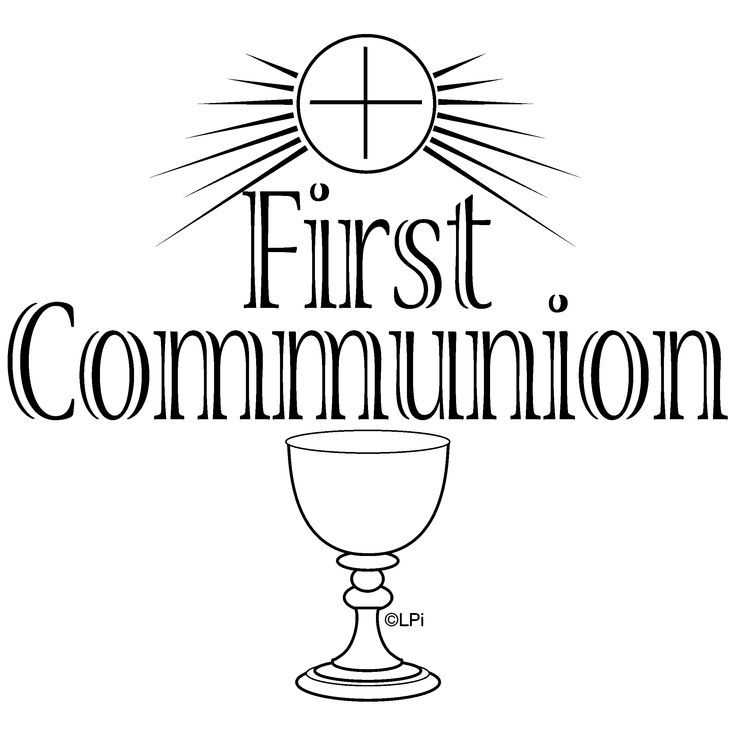 Fifth Sunday of Easter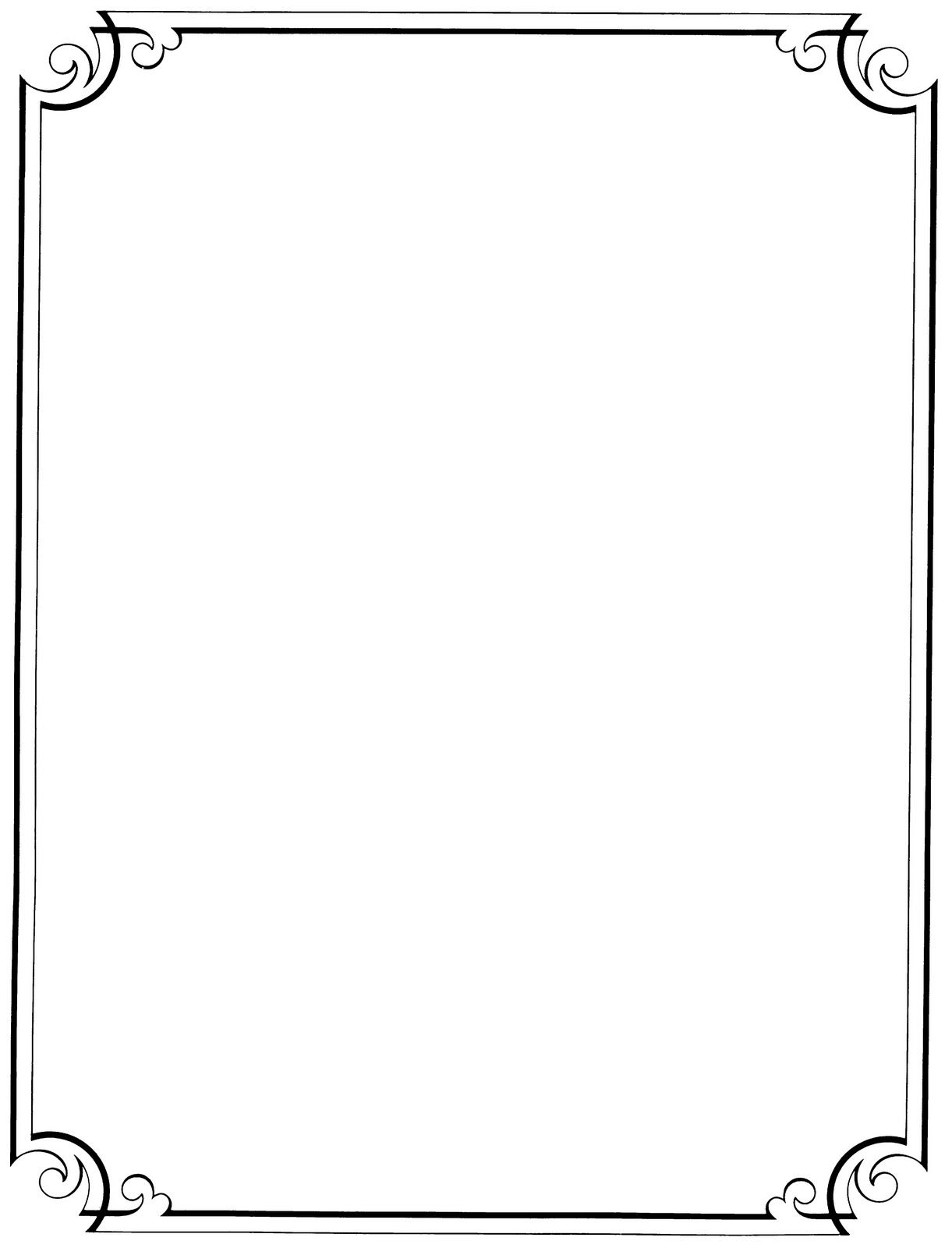 As we continue our Easter celebration, we give praise and thanks to God for sending the Son, who sacrificed his life to save us, who has shown us the way to eternal life. “I am the way and the truth and the life,” Jesus tells his disciples in today’s Gospel. They will not understand what he means until after he dies and is raised. As we already know what came later, may the words he said then inspire us to follow him now. Mass Intentions for the Week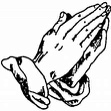 Saturday, May 6th- 4:15 PM            † Gladys Torres Fr. Ben Jimenez, SJSunday, May 7th- 8:30 AM               † Pat HagerichFr. Joe McNulty	                   Sunday, May 7th– 11 AM               † Liz KinneyFr. Bill O’Donnell, C.PP.SMonday, May 8th- 5:30 PM              † Evelyn DziegelTuesday, May 9th- 5:30 PM             † JoAnn Grucza Wednesday, May 10th- 5:30 PM    † Ray RutkowskiSt. John of Avila, Priest and Doctor of the ChurchSt. Damien de Veuster, PriestThursday, May 11th- 5:30 PM        † James Queener Friday, May 12th- 5:30 PM              † Rich Bogacki Sts. Nereus and Achilleus, MartyrsSt. Pancras Saturday, May 13th- 4:15 PM         † Bob Bencic Fr. Bill O’Donnell, C.PP.SSunday, May 14th- 8:30 AM            † Michael SlabyFr. Bill O’Donnell, C.PP.S	                   Sunday, May 14th– 11 AM             † Marianne HigdonFr. Ben Jimenez, SJ.                             The Pope’s Intention for May: Church movements and groups.
We pray that Church movements and groups may rediscover their mission of evangelization each day, placing their own charisms at the service of needs in the world. 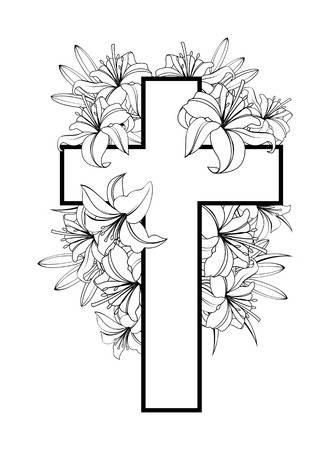 Welcome!No matter what your present status in the Catholic Church, no matter your personal history, age, income, background, gender, disability, sexual orientation, race, ethnicity or spirituality, or marital situation. No matter your own self-image of holiness or virtue. You are invited, accepted, and respected here at St. Augustine Parish. 			Loving God,    For all who feel on the margins,    but who are at the center of your heart,    we ask you to open our hearts.    Help us to become a church and a nation   where:All lives have dignity,All people are lovedAnd all are welcome.                                             AmenLove Without MeasureI know a number of people who would say that today’s gospel is their favorite passage of scripture. It is indeed an attractive image of Jesus as the way to heaven, of Jesus going ahead of us to prepare a place for us in the father’s house. It is comforting to know that our belief in Jesus, as the way, the truth and the life, is our means to eternal life. But if you listen to the gospel carefully, it is clear that it asks more of us than simply believing in Jesus. Jesus asks us simply to believe in his name but to do his works. He says, “Whoever believes in me will do the works that I do.” So belief is not sufficient in itself, it must be accompanied by the works that Christ calls us to do. Now this is not to say that the works that we do in any way earn heaven or our relationship with God. Such gifts are always God’s grace. Believing is essential, but we must also work in such a way that we manifest God’s goodness. We should then expect to encounter God in the midst of our work, and we should work in such a way that it is obvious to others that we are followers of Christ. After all, if we appear the same as everyone else in our day-to-day activities, if our faith does not somehow set us apart, it is questionable how real our faith is. So, wherever we work, whether it is in an office, classroom, hospital, driving a truck or working on an assembly line or a bank, whatever job we have, we need to work in such a way that it manifests that we are followers of Jesus. Let me give you three qualities that I think can help us do this: integrity, compassion and witness. Those who follow Christ also work with compassion. They are aware of the open around them, whether the people in their home or the people on their job. They are willing to take time to listen to a child or to a spouse after a difficult day. They pick up clues from their co-workers of some problem or stress and let them know they are available for support. Those who follow Christ work with compassion. Those who follow Christ are also willing to give witness to their faith.They are willing to let others know that they are Catholic, and they believe in Christ. This does not mean that they try to push their faith on the other people. It definitely means that their faith is not something they are trying to hide either. They are willing to find ways to let others know that they believe in God and that they value that belief. This can be done in simple ways such as using God language. When talking to a co-worker and describing some good things that happened in life, those who follow Christ are willing to name that event as a “blessing from God.” They are willing to tell co-workers or family and neighbors who are going through a difficult time that they will say a prayer for them. By acting in this way they witness that hey are believers and testify that Christ makes a difference in their lives. Jesus is the way the truth and the life. Believing in him leads to eternal joy. But faith is not sufficient in itself. It must be lived out in a way that it reflects God’s love in our lives. Those who are willing to live their lives with integrity, with compassion, and a willingness to witness and identify themselves as true followers of Jesus. What will you do this week to make it clear to others that you are a believer? What will you do this week so that others might see God’s love in the work that you do?  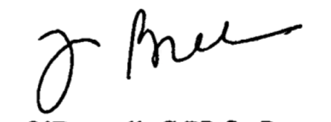 Congratulations to our First Communicants!We wish to congratulate the children of St. Augustine Parish (SA) and Incarnate Word Academy (IWA) who celebrate their First Holy Communion at the 11 AM Mass this weekend! All are invited to attend the Mass and a light reception afterwards in Walsh Hall. We are grateful to their parents, catechists and teachers who together worked hard to prepare them for this very special day on their journey of faith! May the love of Jesus forever remain close to you as you receive Him in the Eucharist!Arianna Carr (SA)Jacob Dargaj (IWA)Beatrix DiDonato (SA)Angelee Gadson (SA)Lillian Jackson (IWA)Grayson Knestrick (IWA)Mila Parson (SA)Miguel Torres (SA)Bryann Winter (IWA)Jonas Zaborowski (IWA)Congratulations Deacon Tom WardPlease pray for the six men Ordained to the Permanent Diaconate by Bishop Malesic on Saturday:
Robert Blackburn
Andrew Davis
William Elwer
Michael Mucic
Robert Stegmaier
Thomas WardMany of you may know Deacon Tom Ward, who was assigned to our parish last year and helped in our religious education program, the Community Cupboard and Closet and assisted at Mass. Congratulations to our Confirmandi!We wish to congratulate the young men and women of our parish who celebrated the Sacrament of Confirmation and were sealed with the gifts of the Holy Spirit in the presence of their sponsors, family, friends, teachers and catechists last Sunday. As you continue your journey of faith, may you use the gifts given to you to love and serve your brothers and sisters in Christ. Know of your faith community’s continued prayers!Antonio CarrAlyana IrizarryHayden IrizarryCaleb KruzykAva LotzLex TorresKelsey WilliamsVacation Bible SchoolGet “Ready, Set, Move!” to follow Jesus Here, There, and Everywhere. We are excited to announce that Vacation Bible School will run from Monday June 5th through June 9th for grades K-6. We are looking for volunteers to help us run this ministry. If interested in registering a child or volunteering, please contact Jessica Neuhart at JNeuhart@staugustinecleveland.org. Registrations can also be found on our parish website. Sunday ThoughtIn today’s Gospel Jesus tells the disciples to “not let your heart be troubled.” They are nice words, but how do we actually find that peace that Jesus is promising? Well, one necessary thing is trying to have the same perspective on life that Jesus had. Jesus was always putting things in the “larger picture”. If we can
maintain an eternal perspective on cares and concerns, much of our anxiety can be relieved. Knowing that every minute of the day we are in the loving embrace of God our Father, who will never let us go, will make the uncertainties of life less of a burden for us. God really does care for us. Reading the scriptures can deepen our knowledge concerning God’s abiding care. Active participation in the Faith Community of
the Church will give us a sense of His presence through our interaction with other believers. Finally, by our reception of the Eucharist, we will possess the “food of eternal life. Mary’s Rosary Guild of the Deaf60th AnniversaryThank you for supporting the 60th Anniversary of Mary’s Rosary Guild of the Deaf last Sunday. A great time was had by all. A special thank you to the committee and Officers whose hard work and planning created a wonderful afternoon of remembering and celebrating.Parish School of Religion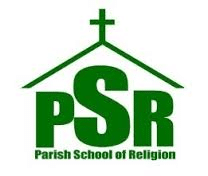 Classes will conclude this Monday at 5:30 PM.Thank you to all our catechists, parents, and students for your presence and sharing your love of God. Please be sure to register your child for our 2023-2024 school year. St. Augustine Signing ChoirThe St. Augustine Signing Choir will not have practice this week. Anyone interested in joining the choir, with or without signing experience, is invited to join. For more information, please contact the parish office “Have faith in God;have faith also in me!”Dr. Robert Schuller, that legendary advocate of “Possibility Thinking,” says that there are two words that have killed more God‐ inspired dreams and hopes than anything else he can think of. These two words are "Be realistic!" If we Christians, Dr. Schuller says, were "realistic" then nothing would be accomplished. But if we have real, dynamic faith in God and in Jesus His Son we can do anything. He cites the example of Tom Dempsey‐‐a young man who was born with half a right foot and a deformed right arm but a ton of faith. Dempsey wanted to be a football player‐‐in spite of his considerable handicaps. And he did play football. He became a kicker for his high school team. But that wasn't enough. He wanted to play college ball. And again, he became the kicker on his college team. But when he graduated from college, his dream became even wilder and more fantastic. He wanted to be a professional football player! A professional football player with half a foot and a deformed right arm! Impossible! No coach would accept him. They all shook their heads ‐ all except one. And it is ironic and more than coincidental that Dempsey became a kicker for the professional football team, The New Orleans SAINTS! The rest, as they say, is history. In 1972, Dempsey kicked the longest field goal ever‐‐63 yards! All because he was not "realistic"! All because, Schuller tells us, Tom Dempsey had faith in Jesus Christ who gave him the strength to do what he dreamed. Pr	ay the Rosary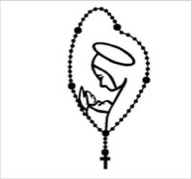 We invite you to join us every Monday through Friday at 6 PM in Church as we pray the rosary. If you are unable to join us in person, we encourage you to join us on livestream.St. Augustine Buckeye Deaf SeniorsSt. Augustine Buckeye Deaf Seniors will gather in the Deaf Center this Tuesday, May 9th at 10 AM for their regular meeting. New members are always welcome.We live stream the Saturday 4:15 PM Mass, the 11 AM Mass on Sunday, and the weekday Rosary on the parish website, Facebook Page, and YouTube Channel. A live audio feed will be available for the Saturday 4:15 PM Mass the 11 AM Sunday Mass, and the praying of the Rosary. To access the audio feed, please call (216) 270-6331prior to mass and enter code 2020 when prompted 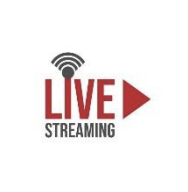 Protecting God’s Children The Diocese of Cleveland’s “Protecting God’s Children” program is a continuing effort to instruct and inform everyone about the protection of children from sexual abuse. To report any past or present suspected inappropriate behavior toward children by priests, deacons, religious, lay ecclesial ministers or personnel associated with the Church, please contact the Diocesan Response Service Office at (216) 334 -2999 or via email at response_services@dioceseofcleveland.org. You are also asked to immediately inform local authorities about inappropriate behavior.Parish Database UpdateIf you have moved, are now solely using a cell phone, or have please call the parish office, so we can update your records. We would also like to update our parish data base with e‐mail addresses. Thank you for keeping our parishioner records current.Stewardship of TreasureWe are deeply grateful for your generosity in your weekly contribution to St. Augustine Parish. Your kindness and support enable us to provide for the needs of our parish and community. The collection for the weekend of April 30, 2023 was $1,322.50. Thank you for your generosity. Counter Team C is scheduled for Monday.Cursillistas will gather for Ultreya on Saturday, May 13th at 10 AM in Walsh Hall. Cursillistas are invited to gather, pray, and share personal stories about living a life in God's Grace on the second Saturday of every month. 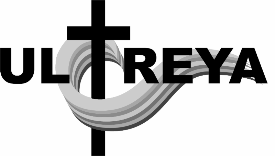 Family PerspectivesJesus tells us in the gospel: “I am in the Father and the Father is in me!” The point is: God is in each one of us, in our relationships and in our homes. The vocation of the Christian family is to live the divine gift which is already in and around us. Counters NeededWe are in need of a few more collection counters. Volunteers are put into groups. The group meets at the parish rectory on Monday mornings at 9:00am (If Monday is a holiday, they meet on Tuesday.) to count the weekend collection. Training will be provided. If you are interested in becoming a counter, please call the parish office.St. Dominic SavioFeast Day: May 6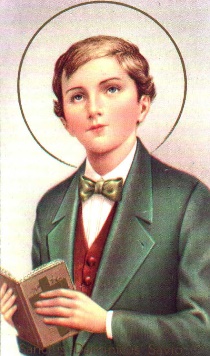 It isn’t always easy to be different from others, but Dominic, who was born in 1842, was different. Even as a young boy, he had great faith. His parents taught him how important it was for him to put Jesus first in his life. They had one other goal for Dominic. They wanted him to learn to read and write, something they could not do. They could not afford to send Dominic to boarding school, and there were no public schools in his small Italian village of San Giovanni di Riva. Dominic spent his days on the streets. It did not look like he would have a good future. A priest named Father John Bosco devoted his life to educating poor boys. He helped them to learn trades so that they could earn a living when they grew up. When Father Bosco met Dominic, he was impressed by Dominic’s faith and his eagerness to learn. Father Bosco invited Dominic to attend the school he had recently founded. It would mean moving away from home, but Dominic’s parents gave their permission. It was a wonderful opportunity for their son. Dominic was excited, too. He knew that if he was a good student, he could eventually become a priest and grow even closer to the Lord. Away at school, Dominic became more religious. He made visits to church several times a day. At his First Communion he became determined to go to confession and communion often. Sometimes he skipped meals so that he would have more time to pray. The other students made fun of him. Father Bosco told Dominic that the way to holiness was to be happy and to help others find happiness. Dominic put Father Bosco’s words into action. He became a good friend to all the students and found ways to help them with their studies or chores. He asked Father Bosco to help him become a saint. Dominic was 14, he became very sick. Today we have medicines to treat the illness Dominic had, but there was nothing that could help him in those days. He died peacefully just before his 15th birthday after receiving the Sacrament of the Anointing of the Sick. Father John Bosco, who was later canonized a saint, wrote the story of Dominic’s life. Dominic was named a saint in 1954, almost 100 years after he died. He was the youngest non-martyr to be declared a saint in the Church. Some people thought that he had not lived long enough to be considered for sainthood. But Dominic’s example teaches us that no matter how old we are, we can serve the Lord in small ways every day. Pope Pius XII described St. Dominic Savio as “small in size, but a towering giant in spirit.” He is the patron saint of choirboys and juvenile delinquents.The Power of PrayerThe St. Augustine Prayer Chain is an email request line for prayers. Many parishioners are already a part of this chain. If you would like to be on the Prayer Chain, please email Bob at bduda@staugustinecleveland.org to be added to the Prayer Chain. You will then get emails from others requesting prayers, and you will be able to ask others for prayers for your needs. Your email address will not be shared with those asking for prayers. Augustine Rainbow Camp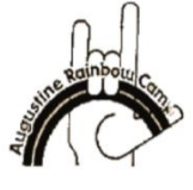 Registration for Rainbow Camp is still open and our groups are filling up quickly! If you have not yet registered your child (ages 5-13), please do so soon! We have also begun the interview process for new hires. We are looking for hardworking, responsible, and fun-loving individuals, ages 16 and older, to help us create an outstanding experience for our campers this summer!Working at camp is a great opportunity to have fun while building leadership skills, adding quality work experience to a resume, and to give back to the community! Camper and Staff applications are now available online at www.StAugsutineCleveland.org/augustine-rainbow-camp. If you do not have access to a computer or need help completing the online application, please contact the parish office at (216) 781-5530. Please contact Jessica at JNeuhart@StAugustineCleveland.org for more information. St. Augustine Seniors50 and overThe St. Augustine Seniors will celebrate Mother’s Day at their meeting this Thursday, May 11th at 12 Noon in Walsh Hall.   New members are always welcome.“You still do not know me!?”We need to know Jesus the Truth and walk Jesus the Way: Jesus asked Philip: “Have I been with you all this time and you still do not know me?” He is asking us the same question: “Have I been with you all this time – in the Mass, in the Sacraments, in the Bible in the worshipping community – and you still do not know me?” If we really believe that Jesus is the Way and the Truth and the Life, then we will find fresh and creative ways to keep alive his memory. Jesus asks us to keep alive his memory by reading and praying the Scriptures, by gathering in Jesus’ name and celebrating the Eucharist “in memory” of him, by handing on the great tradition of Christian faith and by living according to his wise teachings. Jesus says, "If you believe in me, you will do the work I do." This is the work he©s talking about: creating safe, secure, happy places for one another in which the really important work of life ‐ transformation and big‐family building ‐ can happen. We can help one another “get a life” in the same way Jesus did ‐ by recognizing the powerful effect we have on one another, for good or ill, and by consciously deciding to make even our smallest choices add up into safe, secure, happy spaces where every member of our big family can grow whole. Parish Pastoral and Finance Council Meeting Members of the Parish Pastoral and Finance Councils will meet on Monday, May 15th at 7 PM.On the Lighter SideSix‐year‐old Angie and her four‐year‐old brother, Joel, were sitting together in church. Joel giggled, sang and talked out loud. Finally, his big sister had had enough. “You’re not supposed to talk out loud in church.” “Why? Who’s going to stop me?” Joel asked. Angie pointed to the back of the church and said, “See those two men standing by the door? They’re hushers.” ☺Theology on the Rocks WestFor Adults 40 & Over We are taking a field trip to our Mother Church, The Cathedral of St. John the Evangelist, 1007 Superior Ave., Cleveland, Monday, May 8th. The tour will begin at 7pm. Check-in will begin at 6:30pm. Cost is $5.00 per person. Parking is FREE Advance ticket purchase is recommended. Register in advance at: www.theologyontherocks.wixsite.com/westOrgan Restoration Update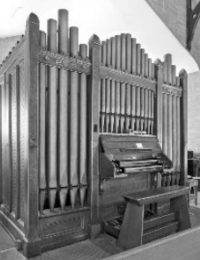 Leek Organ Company continues to reinstall  our 1900c Kilgen Organ. We expect this process to continue for the next three weeks. We ask for and appreciate your patience and understanding as seating in the rear of the church will be disrupted on St. Joseph’s side during this time. The latest photos of our organ restoration have been posted to the website. You can view the progress on our parish website under organ restoration. “A Closer Walk with Thee”Catholic Cemeteries Association Monthly Grief Support Our monthly grief support e-newsletter, provides much of the same helpful grief support information that is presented at the monthly meetings but can be enjoyed from the comfort of your home and from any device where you can access your email. This e-newsletter is emailed the first Tuesday of each month to any family/individual who has expressed an interest in our bereavement programs. To subscribe to this valued grief support resource, go to the signup form at https://bit.ly/ccabereavementbulletin or contact Rhonda at (216) 930-4866 or you can email her at: rabrams@clecem.orgParish BreakfastWhether you are a long-tine parishioner, a new member of our parish family, or just visiting, you are invited to a complimentary parish breakfast on Sunday, May 21st from 9 AM until 1 PM in Walsh Hall (basement of school building). We hope that you will be able to join us for food and fellowship.Alhambra A number of St. Augustine Parishioners are members of the Catholic organization Carmona Caravan, a group of Catholic men and women dedicated to assisting persons with intellectual Disabilities. Carmona Caravan is the Cleveland based chapter of the Order of the Alhambra. They meet on the 2nd Tuesday of each month, and all are welcome! If you are interested in helping persons with intellectual disabilities, coming to a meeting, or learning more, please visit www.carmonacaravan.org.Diocesan Catechetical Services CollectionThis yearly collection will be taken next weekend (May 13th and  14th) at all Masses. This collection support  the ministries of the Office of Catechetical Services. These ministries include faith formation for adults, teens and children, and family-based faith formation. Monies also help provide ongoing Parish Catechetical Leaders education and updating, as well as Newman Catholic Campus ministry helping college students to deepen their relationship with Christ and their faith through worship, community, Bible studies, retreats and service projects. Your generous donation to the Catechetical Services collection is an investment in the faith formation of people of all ages throughout the Diocese. ”I see I Am not your first visitor!”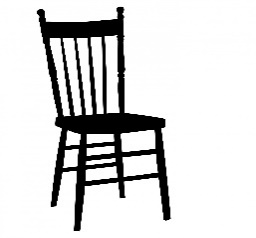 In his book The Transforming Friendship, Leslie Weatherhead passes on to us a lovely story of an old Scotsman who, when he was very ill, was visited by his minister. As the minister sat down on a chair by the bedside, he noticed on the other side of the bed another chair placed at such an angle as to suggest that a visitor had just left. "Well, Donald," said the minister, glancing at the chair, "I see I am not your first visitor." The old Scotsman looked up in surprise, so the minister pointed to the chair. "Ah," said the sick man, "I'll tell you about that chair. Years ago I found it impossible to pray. I often fell asleep on my knees, I was so tired. And if I kept awake, I could not control my thoughts from wandering. One day I was so worried I spoke to the minister about it. He told me not to worry about kneeling down. "Just sit down," he said, "and put a chair opposite you. Imagine that Jesus is in it, and talk to Him as you would to a friend." Then the Scotsman added, "And I have been doing that ever since." A week later the daughter of the old man drove up to the minister's house and knocked. She was shown into his study, and when the minister came, she said quietly, "Father died in the night. I had no idea the end was so near. I had just gone to lie down for an hour or two. He seemed to be sleeping so comfortably. When I discovered that he was gone, he hadn't moved since I last saw him, EXCEPT THAT HIS HAND WAS OUT ON THE EMPTY CHAIR AT THE SIDE OF HIS BED." Jesus said, "I will not leave you orphaned; I am coming to you." And He, my friends, is a Man and God of His word! Thanks be to God! Parenting Tune-Up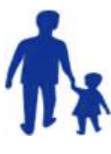 The stone that the builders rejected has become the cornerstone." (1 Peter 2:7) Do you or your child ever feel rejected? Sooner or later everyone has this experience. It doesn't feel good but it's not the end of the world. When appropriate, share with your child a time that you felt rejected and how you grew from it.Relationship Tune-UpResearch indicates that the average person listens for 17 seconds before interrupting. (5 Love Languages by Gary Chapman) Sometimes one spouse may be more long winded than the other. Sometimes one hardly speaks at all. Pay attention to your words this next week. Try to meet in the middle.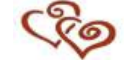 The St. Augustine Community Cupboard and Closet  is open on Saturdays from 11 AM - 2 PM and Wednesdays from 5 PM - 7 PM.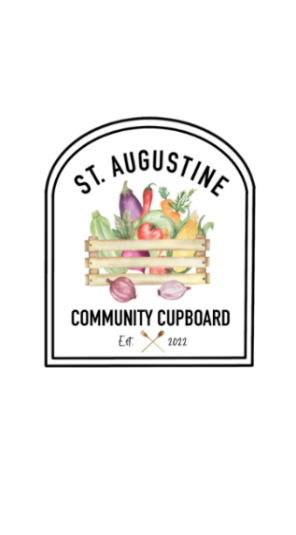 As we continue to serve the needs of our neighbors, we are seeking volunteers to assist in restocking shelves and assisting shoppers on the days we are open.  In         addition, we are in need of the following items: Toilet Paper																																																																																																								Canned MeatPaper Towels																																																																																																KetchupLaundry Detergent																																																																MustardDish Soap                               MayoCoffee       		                             Dog FoodTea	                                         Deodorant (Men and Women)Sugar																																																																																																																																											 Hand Soap (Pump Bottles)Creamer 																																																																																																																					 				Body Wash (Men and Women)Flour																																																																																																																																														 	Shampoo			    Kleenex 																																																																																																																													Boxed Potatoes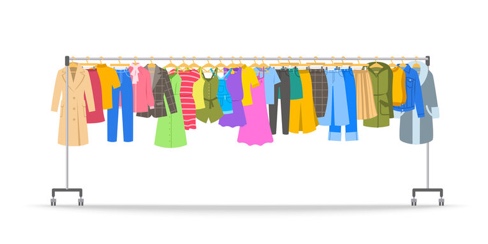 Community Closet 
Our Community Closet allows individuals to come and “shop” for clothing, bedding, and footwear items. 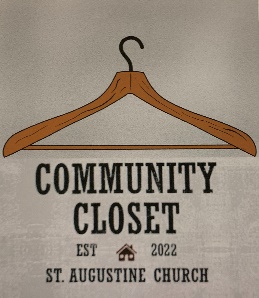  Thank you for your generous support of our clothing ministry, due to the overwhelming support of the community, we ask that you temporarily refrain from donating clothing until further notice to allow our volunteers to work through the current backlog we have. Please continue to support out cupboard ministry by donating food, household cleaning, and personal hygiene items. Your financial support is always appreciated as well.)Community Closet and CupboardHighlights by the Numbers♦ Served over 777 families in the month of March and 935 families in the month of April.♦ 127 new families came to shop during the month of March and 207 new families in the month of April ♦ On April 27th we set a record of 134 in one day(two hours)!♦ It takes at least 12-14 volunteers just to open the doors. As you can see the need is great and volunteers are greatly needed while we are open and during our closed hours to help sort and stock.We have also created an Amazon Wish List which can be found on our parish website, www.StAugustineCleveland.org. For more information or to volunteer please contact the Parish Office at (216) 781-5530 or email, outreach@staugustinecleveland.org.Making a place…He walks into his new room. The biggest change is that it’s his room — a room of his own. He carries all his clothes and a couple of toys and books in a broken suitcase and a paper bag. Since his parents all but abandoned him he’s been shuttled from one shelter to another, from one foster family to the next. Now he’s been placed with this couple. They are kind and understanding. They’ve been foster parents before and know what kids like him have been through. They have made a place for him, a place of welcome and care. It’s her first day at a new high school. Because of her dad’s work, the family has moved often. But changing high schools in midyear is a new and frightening experience for her. She asks a student for directions to her first class. After quick introductions, she tells the student that this is her first day. After giving her directions to her class, the student invites her to meet her for lunch in the cafeteria. There she introduces her around and she makes her first friends. Her new high school seems a little less intimidating now. The students have made a place for her. They are lost and overwhelmed. A young mother and her daughter nervously inch their way into the church just as Mass is starting. A greeter sees them and goes to help them. They struggle with English, so he asks them to wait a moment. He walks up a side aisle and motions to a parishioner to come to the back. The parishioner smiles at the mom and her ten‐year‐old and begins to speak to them in their first language. Before long, the parishioner escorts them to the bench where she and her family are sitting. The people around the family smile and welcome them and make sure they come downstairs for the post‐Mass coffee hour. A parish makes a place for newcomers at their table.In his Last Supper farewell to his disciples, Jesus assures them that he goes “to prepare a place for you” in “my Father’s house.” As Christians, we live in the eternal hope of one day living in God’s dwelling place — but that “place” of hope and compassion and peace exists here and now in the places we make where the poor and sick are cared for, where the fallen are lifted up, where the lost and rejected are sought out and guided home. In the place we make for our sisters and brothers, we begin to find the place Jesus has prepared for us; taking on with joy and resolve the work of compassion and reconciliation the Risen One entrusts to us, we build God’s house in this time and place of ours.This Week’s Events of the ParishMonday:   	PSR: 5:30 (Church)                    Mass: 5:30 PM (Church)                    Rosary: 6 PM (Church) 	Lincoln Heights Block Club: 6 PM                     AA Meeting: 7:30 PM (Mylott Hall)Tuesday:  AA Meeting: 9:30 AM (Walsh Hall)                    Buckeye Deaf Seniors: 10 AM                     Mass: 5:30 PM (Church)  	Rosary: 6 PM (Church)                    AA Meeting: 7:30 PM (Mylott Hall)	Wednesday: Links: 3 PM (Walsh)                          Community Cupboard and Closet: 5 PM-7PM		      Mass: 5:30 PM (Church)														  Rosary: 6 PM (Church)                          Signing Hands: 6:30 PM	     AA Meeting: 6 PM (Mylott Hall)Thursday:	 St. Augustine Seniors: 12 Noon (Walsh)                     Mass: 5:30 PM (Church)                      Rosary: 6 PM (Church) 	  AA Meeting: 7 PM (Mylott Hall) Friday:    Links: 3 PM (Walsh)                   Mass: 5:30 PM (Church)                   Rosary: 6 PM (Church)                    AA Meeting: 7:30 PM (Mylott Hall)Saturday: Ultreya: 10 AM (Walsh)                    Community Cupboard and Closet: 11 AM – 2 PM                             Mass: 4:15 PM (Church)Sunday: Mass: 8:30 AM (Church)                  Mass: 11 AM (Church) Parish Registration – Welcome new members! Please register by calling the parish office. Parishioners who are moving are asked to contact the office to update their informationBaptism – Baptisms may be scheduled at any time. Please call the parish office to make baptismal arrangements. Funerals – Please call the parish office to schedule funerals prior to publishing any information.Matrimony – Call the parish office to meet with a priest. Diocesan regulations require a minimum of 6 months preparation time. Care of the Sick – Notify the parish office of those who are hospitalized or homebound. Arrangements can be made for pastoral visits, the Sacrament of the Anointing of the Sick. We can also bring Holy Communion to the homebound. 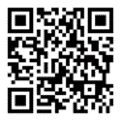 May 6th and 7thMay 6th and 7thMay 6th and 7thMay 6th and 7thSaturday4:15 PMSunday8:30 AMSunday11 AMPriestDeaconFr. Ben Jimenez, SJDeacon Chris DePenti (H) Fr. Joe McNultyDeacon Chris DePenti (H)Fr. Bill O’Donnell, C.PP.S  (H)Deacon Chris DePenti LectorsRick Toth Debbie SollarsTom SmithRobin McMarlinExtraordinary Ministers of  the Blessed SacramentRobin McMarlinCalvin White Pat AbrahamJoe LewandowskiLeo SmithTerry HoganJeannie RawlingsMay 13th and 14thMay 13th and 14thMay 13th and 14thMay 13th and 14thSaturday4:15 PMSunday8:30 AMSunday11 AMPriestDeaconFr. Bill O’Donnell, C.PP.S (H)Deacon Chris DePenti Fr. Bill O’Donnell, C.PP.S (H)Deacon Chris DePentiFr. Ben Jimenez, SJ (H)LectorsRobin McMarlin Ed Zubek Tom SmithAlana OrtizExtraordinary Ministers of  the Blessed SacramentHelen BencicMigdalia Santiago-WhiteBob DudaRobin McMarlinBob DudaKaren HalupnikChristina Howard